Схема входа в здание ГБОУ СОШ с. Петровка с 01.09.2020 г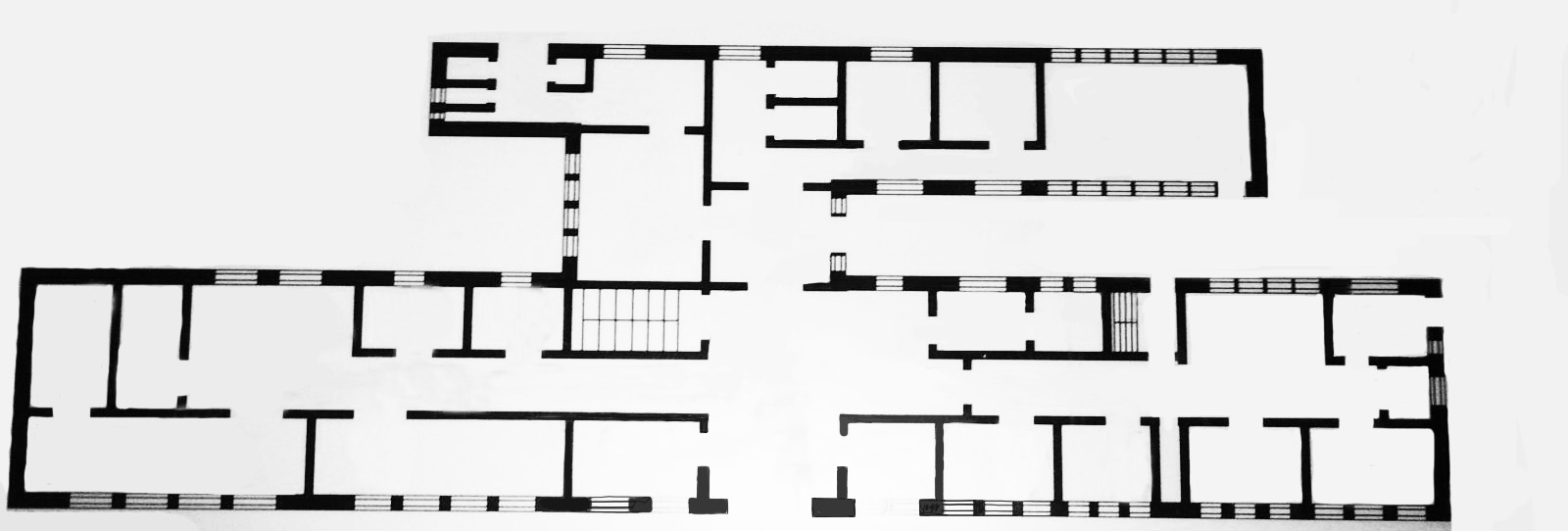 